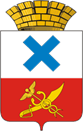 Администрация Городского округа «город Ирбит»Свердловской области ПОСТАНОВЛЕНИЕот 29  июня 2023 года № 1092 - ПА г. ИрбитО внесении изменений в постановление администрации Городского округа «город Ирбит» Свердловской области от 27 мая 2022 года №725-ПА «Об изменении в 2022 году существенных условий контрактов, заключенных для нужд Городского округа «город Ирбит» Свердловской области»           В связи с внесением изменений в постановление Правительства Российской Федерации от 16.04.2022 № 680 (в редакции постановлений Правительства Российской Федерации от 28.07.2022 № 1344, от 21.10.2022 № 1880, от 13.01.2023 № 14), в соответствии с частью 65.1 статьи 112 Федерального закона от 5 апреля 2013 года (в редакции от 13 июня 2023 года) № 44-ФЗ «О контрактной системе в сфере закупок товаров, работ, услуг для обеспечения государственных и муниципальных нужд», а также в связи  с изменением кадрового состава администрации Городского округа «город Ирбит» Свердловской области, на основании Устава Городского округа «город Ирбит» Свердловской области, администрация Городского округа «город Ирбит» Свердловской области ПОСТАНОВЛЯЕТ:1. Внести в постановление администрации Городского округа «город Ирбит» Свердловской области от 27 мая 2022 года №725-ПА «Об изменении в 2022 году существенных условий контрактов, заключенных для нужд Городского округа «город Ирбит» Свердловской области» (в редакции от 9 февраля 2023 года №149-ПА) (далее – постановление), следующие изменения:1) в пункте 1 слова «до 1 января 2023 года» заменить на слова «до 1 января 2024 года»;2) в пункте 2 слова «до 1 января 2023 года» заменить на слова «до 1 января 2024 года»;3) в наименовании Приложения № 1 к постановлению слова «до 1 января 2023 года» заменить на слова «до 1 января 2024 года»;4) в пункте 1 Приложения № 1 к постановлению внести изменения:- слова «до 1 января 2023 года» заменить на слова «до 1 января 2024 года»;- после слов «частью 65.1 статьи 112 Федерального закона от 05.04.2013» добавить слова «(в редакции от 13 июня 2023 года)».5) состав комиссии по рассмотрению обращений по изменению существенных условий контрактов изложить в новой редакции (прилагается).2. Настоящее постановление разместить на официальном сайте администрации Городского округа «город Ирбит» Свердловской области в сети «Интернет» (http://moirbit.ru).Глава Городского округа «город Ирбит» Свердловской области                                                                    Н.В. ЮдинСОСТАВ комиссии по рассмотрению обращений по изменению существенных условий контрактовПриложение № 2к постановлению администрации Городского округа «город Ирбит»Свердловской области от  29  июня 2023 года  № 1092 - ПА 